Утверждаю                                                         Сагитова У.А._________________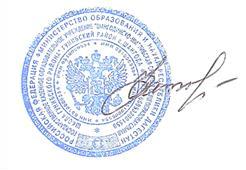 ПОЛОЖЕНИЕоб организации общественного родительского контроля1.Общие положения.Настоящее положение определяет цели, задачи, функции, права общественной комиссии по осуществлению контроля за питанием учащихся образовательной организации.1.1. Положение о родительском контроле организации и качества питания обучающихся разработано на основании: - Федерального закона «Об образовании в Российской Федерации» от 29.12.2012г. № 273-ФЗ; - Методических рекомендаций МР 2.4.0180-20 Роспотребнадзора Российской Федерации «Родительский контроль за организацией горячего питания детей в общеобразовательных организациях» от 18.05.2020г. 1.2. Организация родительского контроля организации и качества питания обучащихся может осуществляться в форме анкетирования родителей и детей и участии в работе общешкольной комиссии. 1.2.1. Комиссия по контролю за организацией питания обучающихся осуществляет свою деятельность в соответствии с законами и иными нормативными актами Российской Федерации, Уставом школы. 1.2.2. Комиссия по контролю за организацией питания обучающихся является постоянно-действующим органом самоуправления для рассмотрения основных вопросов, связанных с организацией питания школьников. 1.2.3. В состав комиссии по контролю за организацией питания обучающихся входят представители администрации, члены Родительского комитета школы, педагоги. Обязательным требованием является участие в ней назначенного директором школы ответственного за организацию питания обучающихся. 1.2.4. Деятельность членов комиссии по контролю за организацией питания обучающихся основывается на принципах добровольности участия в его работе, коллегиальности принятия решений, гласности. 1.2.5 Комиссия осуществляет свою деятельность на безвозмездной основе. 2. Цель деятельности Комиссии Улучшение организации питания детей в общеобразовательной организации и в домашних условиях; Контроль организации рационального питания учащихся в образовательной организации. 2. Задачи комиссии по контролю за организацией питания обучающихся 2.1. Задачами комиссии по контролю за организацией питания обучающихся являются: - обеспечение приоритетности защиты жизни и здоровья детей; - соответствие энергетической ценности и химического состава рационов физиологическим потребностям и энергозатратам; - обеспечение максимально возможного разнообразного здорового питания и наличие в ежедневном рационе пищевых продуктов со сниженным содержанием насыщенных жиров, простых сахаров и поваренной соли, пищевых продуктов, обогащенных витаминами, пищевыми волокнами и биологическиактивными веществами; - обеспечение соблюдения санитарно-эпидемиологических требований на всех этапах обращения пищевых продуктов (готовых блюд); - исключение использования фальсифицированных пищевых продуктов, применение технологической и кулинарной обработки пищевых продуктов, обеспечивающих сохранность их исходной пищевой ценности. 3. Функции комиссии по контролю организации питания учащихся 3.1. Комиссия по контролю организации питания обучающихся обеспечивает участие в следующих процедурах: - общественная экспертиза питания обучающихся; - контроль за качеством и количеством приготовленной согласно меню пищи; - изучение мнения обучающихся и их родителей (законных представителей) по организации и улучшению качества питания; - участие в разработке предложений и рекомендаций по улучшению качества питания обучающихся. 4. Права и ответственность комиссии по контролю организации питания учащихся Для осуществления возложенных функций комиссии предоставлены следующие права: 4.1. контролировать в школе организацию и качество питания обучающихся; 4.2. получать от повара информацию по организации питания, качеству приготовляемых блюд и соблюдению санитарно-гигиенических норм; 4.3. заслушивать на своих заседаниях повара по обеспечению качественного питания обучающихся; 4.4. проводить проверку работы школьной столовой не в полном составе, но в присутствии не менее трёх человек на момент проверки; 4.5. изменить график проверки, если причина объективна; 4.6. вносить предложения по улучшению качества питания обучающихся; 4.7. состав и порядок работы комиссии доводится до сведения работников школьной столовой, педагогического коллектива, обучающихся и родителей. 5. Организация деятельности комиссии по контролю организации питания учащихся. 5.1. Комиссия формируется на основании приказа директора школы. Полномочия комиссии начинаются с момента подписания соответствующего приказа. 5.2. Комиссия выбирает председателя. 5.3. Комиссия составляет план-график контроля по организации качественного питания школьников.